Основная информация об ОО «БРПО»Наименование:	Общественное объединение «Белорусскаяреспубликанская пионерская организация» (сокращенно - ОО «БРПО»).Дата основания: 13 сентября 1990 года.ОО «БРПО» - самостоятельное, добровольное, общественное, многонациональное объединение детей, подростков и взрослых, ориентированное на общечеловеческие ценности, представляющее и защищающее интересы и права своих членов. Свою деятельность ОО «БРПО» осуществляет по следующим направлениям:гражданское и патриотическое воспитание подрастающего поколения;духовно-нравственное становление современной личности;развитие спорта и туризма, популяризация здорового образа жизни;социальная защита детей, благотворительность, защита окружающей среды;формирование информационной культуры;осуществление международной деятельности.Цель ОО «БРПО» - помочь каждому пионеру стать Гражданином, своими делами и поступками приносить пользу себе, своей семье, Родине.Девиз: ОО «БРПО»: Пионер! К делам на благо Родины, к добру и справедливости будь готов!Ответ: Всегда готов!В соответствии с Уставом ОО «БРПО» имеет свои символы (символику) утвержденные Центральным Советом ОО «БРПО». К основным символам относятся:Галстук пионерский. Галстук пионерский - знак принадлежности к организации, символ сопричастности каждого пионера к делам своей организации, готовности разделить ее добрую славу и ответственность.Три оконечности галстука, завязанные специальным пионерским узлом, символизируют единство трех поколений в пионерской организации: октябрят - пионеров - взрослых членов ОО «БРПО».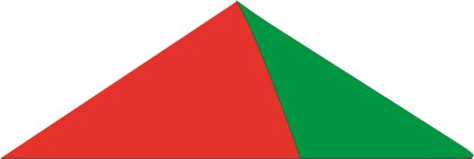 Значок октябрятский (октябрятская звездочка) - нагрудный значок в виде пятиконечной звездочки, три верхних луча которой окрашены в красный, два нижних - в зеленый цвет. В центре звездочки - барельеф карты Республики Беларусь золотистого цвета. От верхних лучей устремляются ввысь три языка пламени, часть первого окрашена в красный и зеленый цвета, соответствующие цветам Государственного флага Республики Беларусь. Звездочка имеет окантовку золотистого цвета.Значок октябрятский (октябрятская звездочка) является символом принадлежности детей к пионерской организации, октябрятским коллективам (группам), воплощением Легенды об октябренке: путеводная звезд, начало всех дорог, неугасаемый огонь отважных открывателей. Носится на левой стороне груди.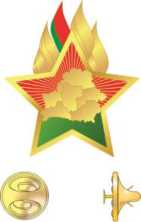 В ОО «БРПО» создана система принадлежности члена ОО «БРПО» к какому-то направлению БРПО: пионер-тимуровец (волонтер), октябренок- зарничник, пионер-юнармеец (зарничники), пионер-лидер (галстук пионерский лидерский с белой окантовкой на одной из граней).В ОО «БРПО» функционирует детское самоуправление:в пионерских дружинах - это Совет пионерской Дружины.в Советах всех уровней - Детские палаты ОО «БРПО».Детская палата ОО «БРПО» - это особая динамичная демократическая система самоуправления в ОО «БРПО» и самоорганизации детей в сотрудничестве со взрослыми.ОО «БРПО» имеет структурные подразделения (Советы ОО «БРПО»), разделенные по территориальному принципу: Центральный- областной (Минский городской) - районный (городской) и детские коллективы - пионерские дружины (школа).В БРПО создана неформальная визуализация организации для детей и подростков. Подробно с бренбуком можно ознакомиться здесь https://brpo.by/vozhatym/press-kit/Вариативный логотип ОО «БРПО» представляет собой волнистые разноцветные (семь цветов) полосы на белом фоне, символизирующие языки пламени, слившиеся в один, как символ единства детей, подростков, взрослых, и надпись. Белое поле и пламя символизируют открытость и чистоту намерений и стремлений организации. Семиколор символизирует гармоничное развитие личности на основе присущей белорусскому обществу системы ценностей. Справа графической композиции расположена надпись «Общественное объединение «Белорусская республиканская пионерская организация». Знак и название скомпонованы в определенном порядке и определенных пропорциях.Оранжевый - цвет энергии, радости и детства.Красный - символ солнца, жизни.Розовый - символизирует романтичность, доброту.Синий - цвет удачи.Зеленый - цвет природы, символизирует зеленые белорусские леса.Голубой - цвет небосвода, голубых озер Беларуси.Желтый - символ света, величия и лидерства.Вариативная эмблема ОО «БРПО»:Эмблема ОО «БРПО» представляет собой волнистые разноцветные (семь цветов) полосы на белом фоне, символизирующие три языка пламени, слившиеся в один, как символ единства детей, подростков и взрослых. Белое поле и пламя символизируют открытость и чистоту намерений и стремлений организации. Семиколор символизирует - гармоничное развитие личности на основе присущей белорусскому обществу системы ценностей. Снизу графической композиции расположена надпись «ОО «БРПО» в виде сочетания надежно спаянных друг с другом звеньев, символизирующих взаимодействие и сплочение. Знак и название скомпонованы в определенном порядке и определенных пропорциях.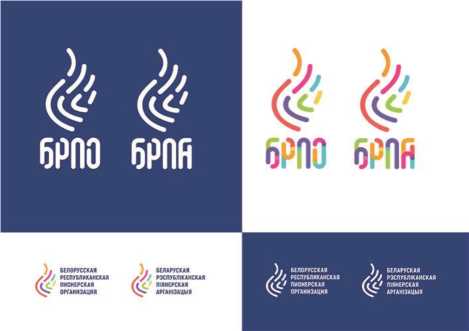 Слоган организации: «БРПО - Беларуси - территория детства».Талисман пионерской организации: рысенок «Огонек».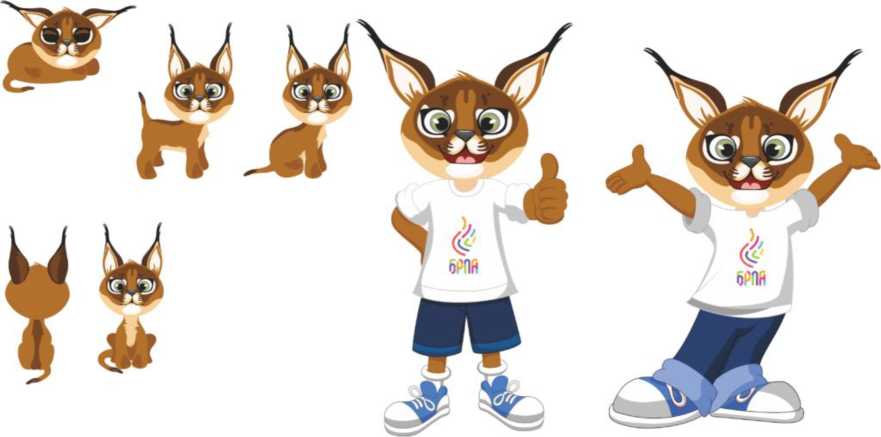 Основная деятельность:участие в формировании и реализации государственной молодежной политики;защита прав и законных интересов, а также представление законных интересов своих членов в государственных органах и иных организациях через Советы ОО «БРПО», а также во взаимодействии с другими организациями и общественными объединениями;поддержка инициатив детей, проведение мероприятий, семинаров, конференций и форумов, оздоровительных и экологических лагерей, конкурсов, соревнований, фестивалей, Слетов, в том числе международных, направленных на достижение уставных целей ОО «БРПО»;разработка и осуществление образовательных, социальных и иных детских и молодежных программ и проектов, не противоречащих законодательству Республики Беларусь;содействие развитию международного детского сотрудничества;помощь членам ОО «БРПО» в организации их свободного времени путем проведения мероприятий, направленных на физическое, духовно - нравственное, культурное развитие детей и подростков.ОО «БРПО» самая массовая детская общественная организация самая массовая в Республике Беларусь (около 80 % школьников от 7 до 14 лет состоят в организации).Октябренок - член организации в возрасте от 7 до 10 лет. Новичок в пионерских делах, готовый принять и продолжить традиции и историю Пионерии. Прием в организацию младших школьников проводится в торжественной обстановке на сборе дружины одновременно с ритуалом присвоения звания «октябрята». Октябрята имеют свои правила: https: //brpo .by/oktj abrj ata/Пионер - член организации от 10 до 14 лет, первый, первопроходец, первооткрыватель, новатор, идущий впереди.Пионер - звание члена Белорусской республиканской пионерской организации. У пионеров есть законы и традиции https://brpo.by/pionery-2/Пионерский вожатый - звание взрослого члена ОО «БРПО», руководителя пионерской дружины. Пионерский вожатый является внештатным сотрудником организации. Для вожатых на сайте БРПО создана информационно-образовательная платформа для реализации деятельности по направлениям https://brpo.by/vozhatym/В течении каждого учебного года в организации, на всех ее уровнях, успешно реализуется более 2000 проектов для детей и подростков. Внедряются новые формы и методы работы с детьми. Каждый проект имеет свое лого https://brpo.by/events-list/